Místo realizace: ZŠ - třídaČasová dotace:  35 minutDoporučená velikost skupin: 2. třídaRVP ZV - využití: Vzdělávací oblast (vzdělávací obor) – Člověk a jeho světTematické okruhy – Rozmanitosti přírodyPrůřezová témata – Environmentální výchovaIntegrace mezi dalšími vzdělávacími obory - předměty:  PrvoukaKompetence: komunikativní, sociální a personálníDidaktické prostředky: pracovní listy, kartičky, obrázky, učebniceVVC:Žák přiřadí části stromu k obrázkuŽáci spolupracují při společné práci ve skupiněŽák zná vývojová stádia ploduPojmy opěrné: kořen, kmen, korunaPojmy nové: pupen, květ, plodDovednosti:Žáci poznají části stromu a vývoj plodu._____________________________________________________________________________________________________________________Hlavní část:Ovoce:Motivace:Ukážu dětem obrázek zimního stromu / viz Pohádka o jabloni/. Ptám se dětí: „ Děti, co vidíte na obrázku. Jaké části stromu vidíte na obrázku? Jaké části stromu chybí? Proč na této jabloni nejsou žádné plody?  Je možné, aby v zimě rostlo nějaké ovoce?“Výklad  - rozhovor: Na jaře na větvích vyraší pupeny. Z pupenu vyrostou květy a listy. Ptám se dětí: „ Co myslíte, odlišují se pupeny, ze kterých vyrostou listy od pupenů, ze kterých vyrostou květy? Nebo jsou jedny pupeny a z nich potom vyrostou buď listy, nebo květy?“ Ptám se: Děti víte, kdo usedá na květy a opyluje je?“ -Na květy usedají včely, čmeláci a motýli. Sají šťávu z květů. „ Jak se říká šťávě z květů?“ – je to nektar, na jejich těle se přitom zachycuje pyl z květů. Při přelétání z květů na květ pyl přenášejí. Tím dochází k opylení květů. „Co se stane, když jsou květy opylené?“ - Po opylení lístky květu opadnou a z květu se začne vyvíjet plod.„Jaké ovoce si můžete utrhnout ze stromu o prázdninách?“  - některé plody dozrávají už v létě (např. meruňky, třešně, broskve). „ Jaké ovoce si můžete utrhnout ze stromu po prázdninách?“-  jiné sklízíme až na podzim (např. jablka, hrušky, švestky a ořechy). (Viz. Příloha číslo 1)Strom se skládá z těchto částí – kořen, kmen, koruna. Koruna se skládá z větví, z listí, květů, z nichž se později vyvine plod.Samostatná práce:	 Žáci jsou rozděleni do pěti skupin. Každá skupina dostane rozstříhaný obrázek stromu. Dále dostanou kartičky s pojmy / koruna, kmen, kořeny, větve, listy/. Jejich úkolem bude složit obrázek stromu a přiřadit pojmy. Dále dostanou kartičky / větev, pupen, list květ, plod/. Úkolem bude postupně seřadit jednotlivé obrázky, tak jak jdou za sebou. Příloha č. 2 Pracovní list:Žáci dostanou pracovní listy, které samostatně vyplní. Příloha č. 3Stručná osnova výuky:Příloha č. 1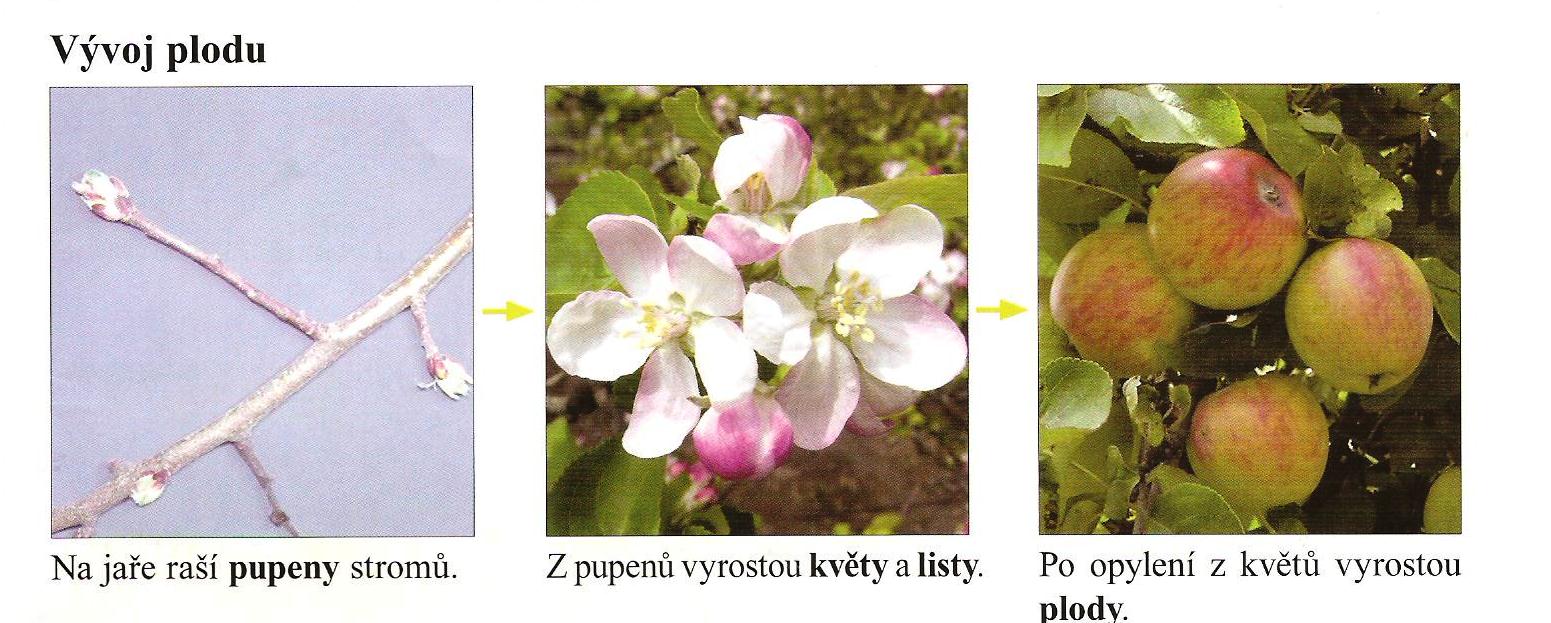 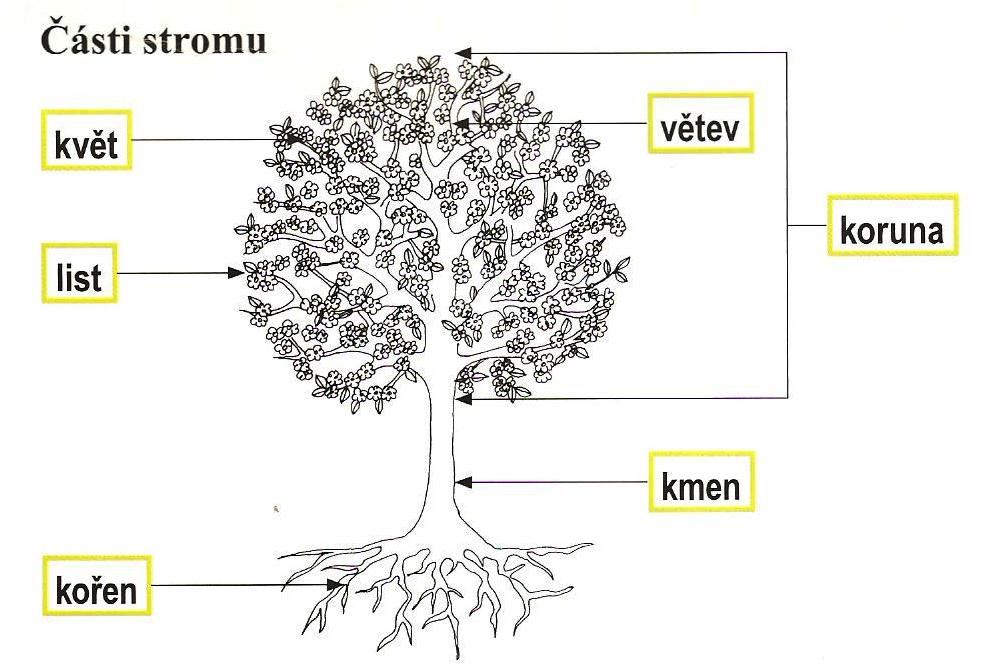 Příloha č. 2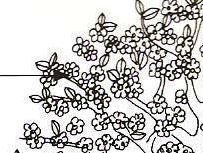 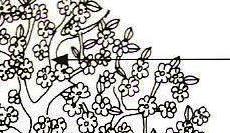 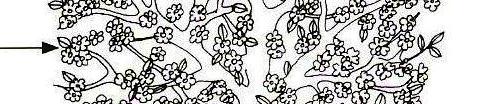 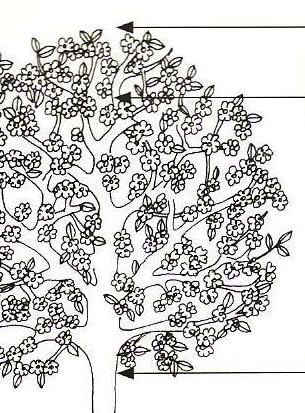 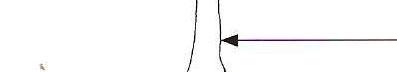 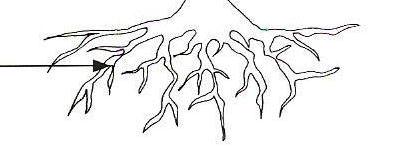 KVĚTLISTKOŘENVĚTEVKORUNAKMENPříloha č. 3 Části stromu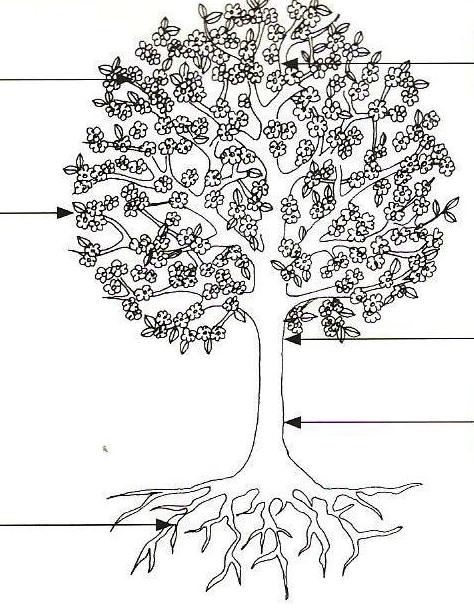 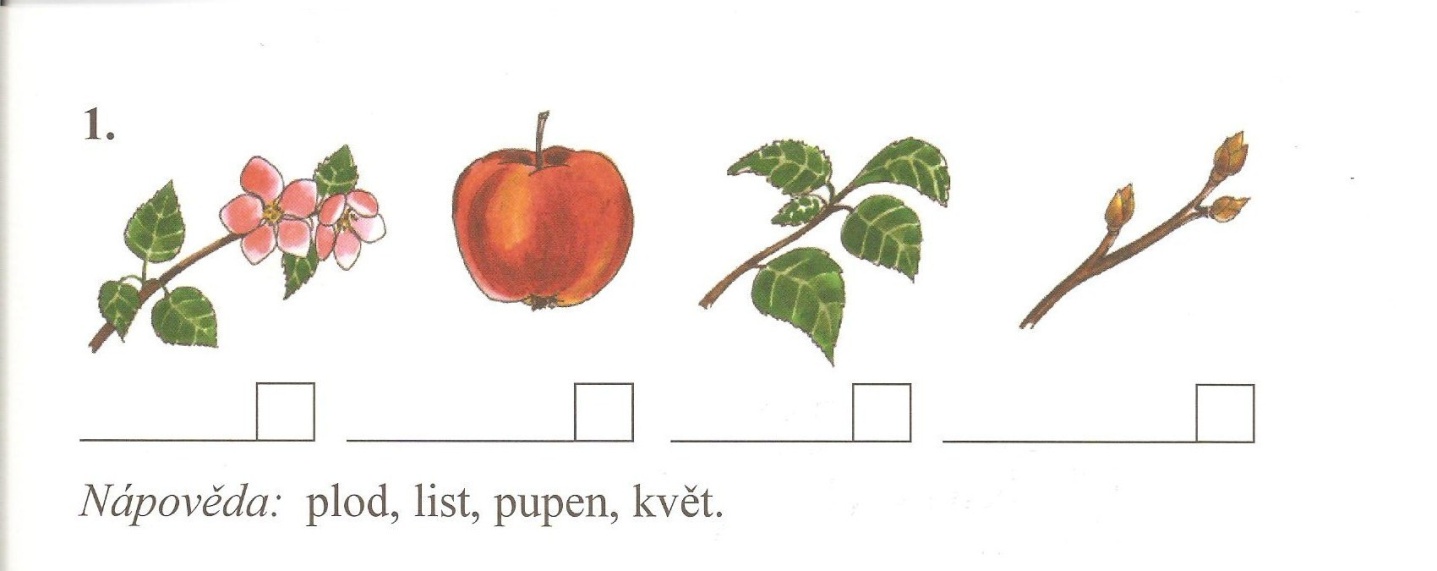 Použitá literatura:ŠTIKOVÁ, Věra. Já a můj svět: prvouka pro 2. ročník: učebnice. 1. vyd. Brno: Nová škola, 2008, 2 sv. Duhová řada. ISBN 80-728-9090-5. EtapyPodrobný popis aktivit (činností)MetodaFormaOrganizace výuky Didaktické    prostředkyČasÚvodSeznámení s průběhem hodinyHlavní část:Stanoviště-Ovoce1. Strom2. Výklad – rozhovor: vývoj plodu a části stromu3. Samostatná práce4. Doplnění pracovního listu6. HraRozhovorVýklad a rozhovorPráce s textemPráce s pracovním listemřízené objevování na základě manipulace s přírodninamiFrontálníFrontálníSkupinováIndividua-lizovaná Individua-lizovanáSkupinováObrázkyRozstříhané obrázky a kartičky se slovyPracovní list 5 min.10 min.10 min.10 min.5 min.5 min.ZávěrŽáci pracují všemi smysly,